Миграционный пункт ОМВД России по Усть-Катавскому городскому округу информирует о возможности оформить заграничный паспорт в многофункциональном центреСотрудники миграционного пункта напоминают жителям города о необходимости заблаговременно проверить действительность своих заграничных паспортов и позаботиться об их своевременном оформлении. Максимально удобно получить государственную услугу можно в многофункциональном центре предоставления государственных и муниципальных услуг. Посредством МФЦ граждане могут подать документы на оформление заграничных паспортов сроком действия 5 лет. Также оформить заграничный паспорт можно посредством Единого портала государственных и муниципальных услуг (gosuslugi.ru). Данный способ получения государственной услуги предоставляет возможность оплатить госпошлину с 30-процентной скидкой. За всей необходимой информацией обращайтесь в Миграционный пункт ОМВД России по Усть-Катавскому городскому округу по телефону: 8 (35167) 3-13-88 или по адресу г.Усть-Катав, МКР-2, д.12. А также с перечнем документов, необходимых для получения государственной услуги, можно ознакомиться на сайте ГУ МВД России по Челябинской области (74. мвд.рф) в разделе «Государственные услуги».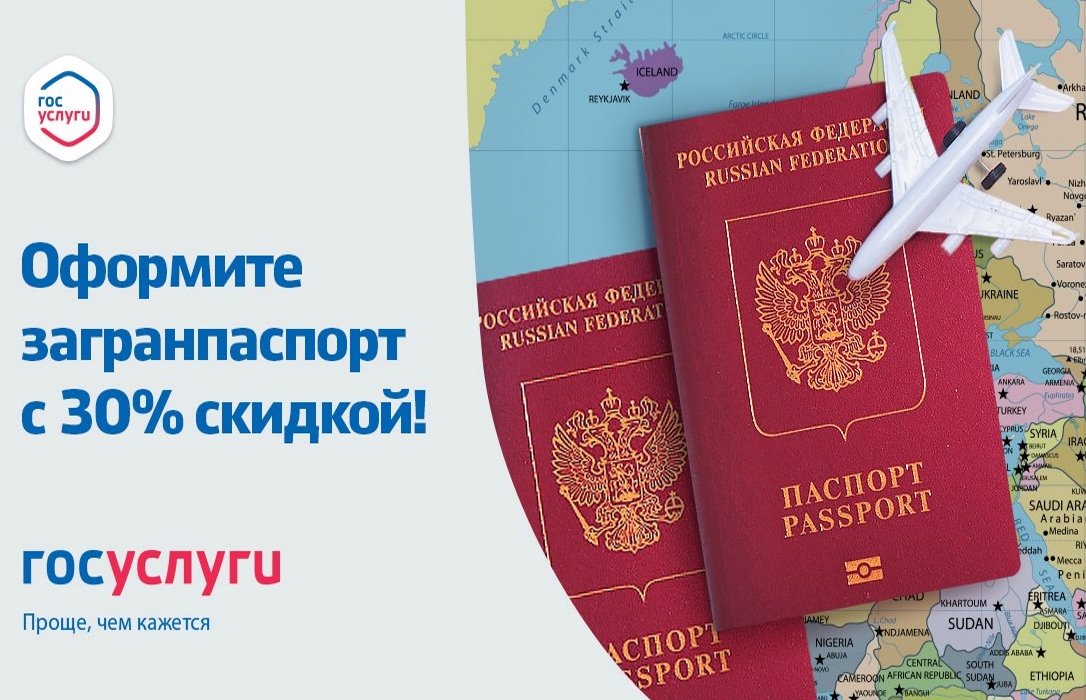 